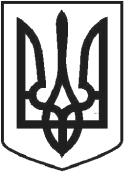 УКРАЇНАЧОРТКІВСЬКА МІСЬКА РАДАСОРОК ВОСЬМА СЕСІЯ СЬОМОГО СКЛИКАННЯРІШЕННЯПро затвердження Програми«Безпечне місто 2019 -2022 роки»метою здійснення заходів, спрямованих на посилення безпеки громадян та захисту важливих об’єктів міста Чорткова, керуючись статтею 26 Закону України «Про місцеве самоврядування в Україні», міська радаВИРІШИЛА:1.Затвердити Програму «Безпечне місто 2019-2022»	згідно додатку.2.Фінансовому управлінню забезпечити фінансування Програми в межах бюджетних призначень на 2019 - 2022 роки.3.Копію рішення направити фінансовому управлінню, відділу бухгалтерського обліку та звітності, сектору інформаційно-програмного забезпечення апарату міської ради.4.Контроль за виконанням цього рішення покласти на постійні комісії міської ради з питань житлово-комунального господарства, транспорту і зв’язку та з гуманітарних питань та соціального захисту громадян.Секретар міської ради                                                        Я.П. Дзиндравід 11 грудня 2018 року№ 1279м. Чортків